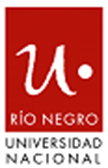 FORMULARIO DE INSCRIPCIONPARACONCURSOS DE PERSONAL NODOCENTE1. Descripción y referencia del puesto a concursar:(Ver “Puesto de Trabajo a cubrir” artículo 1° de la resolución de convocatoria)................................................................................................................................................ACLARACIÓN PRELIMINAR: No modifique la estructura de este formulario; no cambie el orden de los ítems, ni los elimine si no tiene datos para consignar: llene aquellos que correspondan a su caso y deje en blanco los restantes. Este formulario se encuentra archivado en formato RTF, por lo que puede ser abierto por cualquier procesador de textos. Puede extender los espacios todo lo necesario e ingresar todos los datos necesarios, en todos los items. Comience por sus cargos, funciones y producciones actuales o más recientes; luego consigne todos sus antecedentes en orden cronológico descendente, hasta completar los mismos. Antes de hacerlo, revise el cuestionario atentamente, para evitar duplicar información o consignarla en un apartado equivocado. En caso de ser necesario, y si estos ítems no le permiten incluir todos los datos de sus antecedentes que considere pertinentes, agréguelos en el apartado “5 OTROS ANTECEDENTES”.2. DATOS PERSONALESGrupo familiar: Domicilio real:Domicilio especial (constituido a los fines del concurso en la ciudad de Viedma o en las ciudades donde hay localizaciones de la UNRN)3. EDUCACION FORMALPor favor, mencione el título exacto al que accedió en lengua original. No traduzca, ni consigne un grado equivalente. En su momento, se le solicitará que presente copia legalizada del título original, o presente el mismo en una fotocopia que será autenticada al momento de su presentación si es acompañado del original.Primaria y/o secundaria1. 2.(1) Especifique el nombre, la sede y la dependencia institucional.(2) En caso de no haber alcanzado el nivel completo, indicar la cantidad de años cursados. Si se trata de estudios en curso, indicar el título que aspira obtener y el período cubierto.Terciaria y/o universitaria3. 4.(1)	Especifique el nombre, la sede y la dependencia institucional.(2)	En caso de no haber alcanzado el nivel completo, indicar la cantidad de años cursados. Si se trata de estudios en curso, indicar el título que aspira obtener y el período cubierto.De posgrado5.6.(1)	Especifique el nombre, la sede y la dependencia institucional.(2)	En caso de no haber alcanzado el nivel completo, indicar la cantidad de años cursados. Si se trata de estudios en curso, indicar el título que aspira obtener y el período cubierto.Otros estudios pertinentes al área del concurso7.8.Otros estudios en general:9.10.ANTECEDENTES LABORALESComience por su(s) actual(es). Continúe en orden cronológico descendente, indicando cada puesto desempeñado.Antecedentes laborales afines al puesto a concursar.1.-2.-3.-4.-(1)	concurso, selección, designación(2)	especificar: número y si se trata de equipo técnico, oficina administrativa y de gestión, etc.(3)	Breve descripción de la función u otras referencias que considere pertinentes.(4)	Consigne dirección, teléfono, dirección electrónica del empleador.Antecedentes laborales generals.5.-6.-(1)	concurso, selección, designación(2)	especificar: número y si se trata de equipo técnico, oficina administrativa y de gestión, etc.(3)	Breve descripción de la función u otras referencias que considere pertinentes.(4)	Consigne dirección, teléfono, dirección electrónica del empleador.OTROS ANTECEDENTESComplete las siguientes declaraciones juradasDeclaro haber leido el reglamento y las normas respectivas de Concursos, el Estatuto de la Universidad Nacional de Río Negro, los que acepto de conformidad a todos los efectos legales. Asimismo, he tomado conocimiento y acepto las demás disposiciones que reglamentan la actividad no docente. Declaro bajo juramento que todos los datos consignados son veraces y exactos, de acuerdo a mi leal saber y entender. Asimismo me notifico que cualquier falsedad, plagio, ocultamiento u omisión dará motivo a sanciones disciplinarias como así también a la inmediata baja de mi postulación a todos los concursos que se realicen en el transcurso de los próximos cuatro años a partir de la fecha de hoy.La UNRN puede solicitarle que provea documentación complementaria que avale las afirmaciones por usted realizadas anteriormente. Sin embargo, no envíe ninguna documentación hasta tanto la UNRN no se lo requiera expresamente y en ningún caso adjunte, envíe o entregue títulos o documentación personal en originales ya que la institución no se responsabiliza por su conservación.    .........................                                 .........................                              .........................     Lugar y fecha                                         Firma                                          AclaraciónApellido y nombreFecha y lugar de nacimientoNacionalidadNro. y tipo de documentoEstado civilNombre y ApellidoParentescoFecha de nacimientoCUILCalle – Nro – (CP)Ciudad – Provincia - PaísTeléfono ParticularTeléfono AlternativoCorreo ElectrónicoCalle – Nro – (CP)Ciudad – Provincia - PaísTeléfono ParticularTeléfono AlternativoCorreo ElectrónicoTítulo obtenidoInstitución en la que cursó los estudios (1)Fecha de egreso (2)Título obtenidoInstitución en la que cursó los estudios (1)Fecha de egreso (2)Título obtenidoInstitución en la que cursó los estudios (1)Fecha de egreso (2)Título obtenidoInstitución en la que cursó los estudios (1)Fecha de egreso (2)Título obtenidoInstitución en la que cursó los estudios (1)Fecha de egreso (2)Título obtenidoInstitución en la que cursó los estudios (1)Fecha de egreso (2)Institución en la que cursó los estudiosDuración de los estudiosFechaTítulo obtenido (si corresponde)Institución en la que cursó los estudiosDuración de los estudiosFechaTítulo obtenido (si corresponde)Institución en la que cursó los estudiosDuración de los estudiosFechaTítulo obtenido (si corresponde)Institución en la que cursó los estudiosDuración de los estudiosFechaTítulo obtenido (si corresponde)Cargo ocupadoModalidad de ingreso (1)OrganismoPersonal a cargo (2)Período durante el que ocupó el cargoDescripción Cargo (3)Datos del empleador (4)Cargo ocupadoModalidad de ingreso (1)OrganismoPersonal a cargo (2)Período durante el que ocupó el cargoDescripción Cargo (3)Datos del empleador (4)Cargo ocupadoModalidad de ingreso (1)OrganismoPersonal a cargo (2)Período durante el que ocupó el cargoDescripción Cargo (3)Datos del empleador (4)Cargo ocupadoModalidad de ingreso (1)OrganismoPersonal a cargo (2)Período durante el que ocupó el cargoDescripción Cargo (3)Datos del empleador (4)Cargo ocupadoModalidad de ingreso (1)OrganismoPersonal a cargo (2)Período durante el que ocupó el cargoDescripción Cargo (3)Datos del empleador (4)Cargo ocupadoModalidad de ingreso (1)OrganismoPersonal a cargo (2)Período durante el que ocupó el cargoDescripción Cargo (3)Datos del empleador (4)